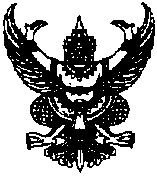 ประกาศองค์การบริหารส่วนตำบลบ้านแหรเรื่อง  ประชาสัมพันธ์การจัดซื้อ/จัดจ้าง โดยวิธีพิเศษ******************		ด้วย องค์การบริหารส่วนตำบลบ้านแหร จะดำเนินการจัดซื้อ/จัดจ้างโครงการก่อสร้าง จำนวน ๒ สาย ดังต่อไปนี้จัดจ้างโครการก่อสร้างกำแพงกั้นดินพัง สายคลองจาเราะบาตู หมู่ที่ ๑ บ้านแหร ขนาดกว้าง ๓ เมตร ยาว ๒๐ เมตร ลึก ๒.๕๐ เมตร (รายละเอียดตามปริมาณงานและแบบแปลนที่กำหนด) พร้อมด้วยป้ายประชาสัมพันธ์ ๑ ป้าย วงเงิน ๒๔๖,๓๐๐.-บาทจัดจ้างโครงการก่อสร้างท่อลอดเหลี่ย คสล.สายวุฒิชัย-สุทิน  หมู่ที่ ๔ บ้านบูโล๊ะสะนีแย ขนาด ๑.๕๐ เมตร สูง ๑.๕๐ เมตร ยาว ๖.๐๐ เมตร ชนิด ๑ ช่องทาง (รายละเอียดตามปริมาณงานและแบบแปลนที่กำหนด) พร้อมด้วยป้ายประชาสัมพันธ์ ๑ ป้าย วงเงิน ๓๐๕,๖๐๐.-บาทในการนี้ ทางองค์การบริหารส่วนตำบลบ้านแหร ขอเชิญท่านที่สนใจจะเข้าร่วมเสนอราคาโครงการก่อสร้างดังกล่าวข้างต้น กำหนดยื่นซองเอกสารเสนอราคา ในระหว่างวันที่  ๔ – ๑๒ มิถุนายน  ๒๕๕๗ ได้ในวันและเวลาราชการ  ณ  องค์การบริหารส่วนตำบลบ้านแหร และกำหนดเปิดซองผลการพิจาณาโครงการดังกล่าวข้างต้น ในวันที่ ๑๒ มิถุนายน ๒๕๕๗ ตั้งแต่เวลา ๑๐.๐๐ น. เป็นต้นไป ผู้ที่สนใจติดต่อสอบถามรายละเอียดได้ที่ งานพัสดุ กองคลัง องค์การบริหารส่วนตำบลบ้านแหร เบอร์โทรศัพท์ ๐-๗๓๓๗-๓๔๔๔ ได้ในวันและเวลาราชการ	จึงขอประกาศให้ทราบโดยทั่วกัน		ประกาศ  ณ วันที่    ๓    เดือน  มิถุนายน  พ.ศ.  ๒๕๕๗					(นายอับดุลการิม  ยุมอ)				นายกองค์การบริหารส่วนตำบลบ้านแหร